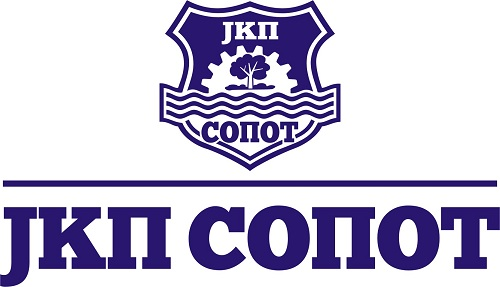 КОНКУРСНA ДОКУМЕНТАЦИЈAЈАВНА НАБАВКА МАЛЕ ВРЕДНОСТИ ДОБАРАУтопне пумпеБРОЈ: 1.1.10. -  9/2017Март, 2017. годинеНа основу чл. 39. и 61. Закона о јавним набавкама („Сл. гласник РС” бр. 124/2012, 14/2015,68/2015 у даљем тексту: Закон), чл. 6. Правилника о обавезним елементима конкурсне документације у поступцима јавних набавки и начину доказивања испуњености услова („Сл. гласник РС” бр. 86/2015), Одлуке о покретању поступка јавне набавке број  1.1.10. – 9/2017    од 03.03.2017.  године и Решења о спровођењу поступка од стране службеника за јавне набавке  број 1.1.10. – 9/2017    од 03.03.2017. год   године, припремљена је:КОНКУРСНА ДОКУМЕНТАЦИЈАза јавну набавку мале вредности добара-утопне пумпеброј:  1.1.10. – 9/2017    Конкурсна документација садржи:I  ОПШТИ ПОДАЦИ О ЈАВНОЈ НАБАВЦИ1. Подаци о наручиоцу:Наручилац: ЈКП СопотАдреса: Кнеза Милоша 45а,11450 Сопот2. Врста поступка јавне набавкеПредметна јавна набавка се спроводи у поступку јавне набавке мале вредности у складу са Законом и подзаконским актима којима се уређују јавне набавке.3. Предмет јавне набавкеПредмет јавне набавке мале вредности број: 1.1.10. – 9/2017    је набавка добара-утопне пумпе4. Контакт  Особа за контакт: Ивана Недељковић, тел: 011/8251-212Е - mail адреса и број факса:  ivana.jkpsopot@outlook.com ; факс 011/8251-248II  ПОДАЦИ О ПРЕДМЕТУ ЈАВНЕ НАБАВКЕ1. Предмет јавне набавкеПредмет јавне набавке мале вредности број:   је набавка добара- утопне пумпе 1.1.10. – 9/2017Ознака и назив из општег речника набавке: 42122130III  ВРСТА, ТЕХНИЧКЕ КАРАКТЕРИСТИКЕ, КВАЛИТЕТ, НАЧИН ОБЕЗБЕЂИВАЊА ГАРАНЦИЈЕ КВАЛИТЕТА, ДОДАТНЕ УСЛУГЕЈавном набавком мале вредности добара- утопне пумпе 1.1.10. – 9/2017    1  2   3 4   5   6   7   8 IV  УСЛОВИ ЗА УЧЕШЋЕ У ПОСТУПКУ ЈАВНЕ НАБАВКЕ ИЗ ЧЛ. 75. ЗАКОНА И УПУТСТВО КАКО СЕ ДОКАЗУЈЕ ИСПУЊЕНОСТ ТИХ УСЛОВАУСЛОВИ ЗА УЧЕШЋЕ У ПОСТУПКУ ЈАВНЕ НАБАВКЕ ИЗ ЧЛ. 75. ЗАКОНАПраво на учешће у поступку предметне јавне набавке има понуђач који испуњава обавезне услове за учешће у поступку јавне набавке дефинисане чл. 75. Закона, и то:Да је регистрован код надлежног органа, односно уписан у одговарајући регистар (чл. 75. ст. 1. тач. 1) Закона);Да он и његов законски заступник није осуђиван за неко од кривичних дела као члан организоване криминалне групе, да није осуђиван за кривична дела против привреде, кривична дела против животне средине, кривично дело примања или давања мита, кривично дело преваре (чл. 75. ст. 1. тач. 2) Закона);Да је измирио доспеле порезе, доприносе и друге јавне дажбине у складу са прописима Републике Србије или стране државе када има седиште на њеној територији (чл. 75. ст. 1. тач. 4) Закона);Понуђач је дужан да при састављању понуде изричито наведе да је поштовао обавезе које произлазе из важећих прописа о заштити на раду, запошљавању и условима рада, заштити животне средине, као и да гарантује да нема забрану обављања делатности која је на снази у време подношења понуде. (чл. 75. ст. 2. Закона).Уколико понуђач подноси понуду са подизвођачем, у складу са чланом 80. Закона, подизвођач мора да испуњава обавезне услове из члана 75. став 1. тач. 1) до 4) Закона и услов из члана 75. став 1. тачка 5) Закона, за део набавке који ће понуђач извршити преко подизвођача.Уколико понуду подноси група понуђача, сваки понуђач из групе понуђача, мора да испуни обавезне услове из члана 75. став 1. тач. 1) до 4) Закона.УПУТСТВО КАКО СЕ ДОКАЗУЈЕ ИСПУЊЕНОСТ УСЛОВАИспуњеност обавезних услова за учешће у поступку предметне јавне набавке, у складу са чл. 77. став 4. Закона, понуђач доказује достављањем Изјаве (Образац изјаве понуђача, дат је у поглављу IV одељак 3.), којом под пуном материјалном и кривичном одговорношћу потврђује да испуњава услове за учешће у поступку јавне набавке из чл. 75. Закона, дефинисане овом конкурсном документацијом.Изјава мора да буде потписана од стране овлашћеног лица понуђача и оверена печатом. Уколико Изјаву потписује лице које није уписано у регистар као лице овлашћено за заступање, потребно је уз понуду доставити овлашћење за потписивање.Уколико понуду подноси група понуђача, Изјава мора бити потписана од стране овлашћеног лица сваког понуђача из групе понуђача и оверена печатом. Уколико понуђач подноси понуду са подизвођачем, понуђач је дужан да достави Изјаву подизвођача (Образац изјаве подизвођача, дат је у поглављу IV одељак 3.), потписану од стране овлашћеног лица подизвођача и оверену печатом. ДОДАТНИ УСЛОВИ И ДОКАЗИВАЊЕ:1)Да је понуђач овлашћен дистрибутер и сервисер за територију Србије у гарантном и послегарантном року.ДОКАЗ: потврда издата од произвођача пумпи, која се односи на ову јавну набавку.2)Карактеристике пумпи морају бити у складу са ИСО 9906 класа 2Б.ДОКАЗ: доставити Q/H дијаграм за све 3 радне тачке, одступања морају бити у границама које су прописане стандардом ИСО 9906 класа 2Б.3)Доставити технички лист или извод из каталога, где се недвосмислено може видети да понуђена пумпаиспуњава све захтеване техничке карактеристике.ДОКАЗ: на техничком листу или изводу из каталога видно обележити материјале од којих је израђена пумпа и тражене техничке карактеристике.Доставити оригинал каталог произвођача или ЦД.Наручилац може пре доношења одлуке о додели уговора да тражи од понуђача, чија је понуда оцењена као најповољнија, да достави на увид оригинал или оверену копију свих или појединих доказа о испуњености услова.Ако понуђач у остављеном примереном року, који не може бити краћи од 5 дана, не достави на увид оригинал или оверену копију тражених доказа, наручилац ће његову понуду одбити као неприхватљиву.Понуђач није дужан да доставља на увид доказе који су јавно доступни на интернет страницама надлежних органа.Понуђач је дужан да без одлагања писмено обавести наручиоца о било којој промени у вези са испуњеношћу услова из поступка јавне набавке, која наступи до доношења одлуке, односно закључења уговора, односно током важења уговора о јавној набавци и да је документује на прописани начин.3. ОБРАЗАЦ ИЗЈАВЕ О ИСПУЊАВАЊУ УСЛОВА ИЗ ЧЛ. 75. ЗАКОНАИЗЈАВА ПОНУЂАЧАО ИСПУЊАВАЊУ УСЛОВА ИЗ ЧЛ. 75. ЗАКОНА У ПОСТУПКУ ЈАВНЕНАБАВКЕ МАЛЕ ВРЕДНОСТИУ складу са чланом 77. став 4. Закона, под пуном материјалном и кривичном одговорношћу, као заступник понуђача, дајем следећуИ З Ј А В УПонуђач  ________________________________________________ у поступку јавне набавке добара пумпе број 1.1.10. – 9/2017испуњава све услове из чл. 75. Закона, односно услове дефинисане конкурсном документацијом за предметну јавну набавку, и то:Понуђач је регистрован код надлежног органа, односно уписан у одговарајући регистар;Понуђач и његов законски заступник нису осуђивани за неко од кривичних дела као члан организоване криминалне групе, да није осуђиван за кривична дела против привреде, кривична дела против животне средине, кривично дело примања или давања мита, кривично дело преваре;Понуђач је измирио доспеле порезе, доприносе и друге јавне дажбине у складу са прописима Републике Србије (или стране државе када има седиште на њеној територији);Понуђач је поштовао обавезе које произлазе из важећих прописа о заштити на раду, запошљавању и условима рада, заштити животне средине и гарантује да је ималац права интелектуалне својине;Место:_____________                                                            Понуђач:Датум:_____________                         М.П.                     _____________________                                                        Напомена: Уколико понуду подноси група понуђача, Изјава мора бити потписана од стране овлашћеног лица сваког понуђача из групе понуђача и оверена печатом,у ком случају треба  ископирати Изјаву у потребном броју примерака.ИЗЈАВА ПОДИЗВОЂАЧАО ИСПУЊАВАЊУ УСЛОВА ИЗ ЧЛ. 75. ЗАКОНА У ПОСТУПКУ ЈАВНЕНАБАВКЕ МАЛЕ ВРЕДНОСТИУ складу са чланом 77. став 4. Закона, под пуном материјалном и кривичном одговорношћу, као заступник подизвођача, дајем следећуИ З Ј А В УПодизвођач______________________________________________________ у поступку јавне набавке добара утопне пумпе број     испуњава све услове из чл. 75. Закона, односно услове дефинисане конкурсном документацијом за предметну јавну набавку, и то:Подизвођач је регистрован код надлежног органа, односно уписан у одговарајући регистар;Подизвођач и његов законски заступник нису осуђивани за неко од кривичних дела као члан организоване криминалне групе, да није осуђиван за кривична дела против привреде, кривична дела против животне средине, кривично дело примања или давања мита, кривично дело преваре;Подизвођач је измирио доспеле порезе, доприносе и друге јавне дажбине у складу са прописима Републике Србије (или стране државе када има седиште на њеној територији).Место:_____________                                                            Подизвођач:Датум:_____________                         М.П.                     _____________________                                                        Уколико понуђач подноси понуду са подизвођачем, Изјава мора бити потписана од стране овлашћеног лица подизвођача и оверена печатом. V УПУТСТВО ПОНУЂАЧИМА КАКО ДА САЧИНЕ ПОНУДУ1. ПОДАЦИ О ЈЕЗИКУ НА КОЈЕМ ПОНУДА МОРА ДА БУДЕ САСТАВЉЕНАПонуђач подноси понуду на српском језику.2. НАЧИН НА КОЈИ ПОНУДА МОРА ДА БУДЕ САЧИЊЕНАПонуђач понуду подноси непосредно или путем поште у затвореној коверти или кутији, затворену на начин да се приликом отварања понуда може са сигурношћу утврдити да се први пут отвара. На полеђини коверте или на кутији навести назив и адресу понуђача. У случају да понуду подноси група понуђача, на коверти је потребно назначити да се ради о групи понуђача и навести називе и адресу свих учесника у заједничкој понуди.Понуду доставити на адресу: ЈКП Сопот, Кнеза Милоша 45а, 11450 Сопот,  са назнаком: ,,Понуда за јавну набавку мале вредности добара утопне пумпе, бр. 1.1.10. – 9/2017- НЕ ОТВАРАТИ”. Рок за подношење понуда је  8 дана од дана објављивања позива  и Конкурсне документације на Порталу јавних набавки.Понуда се сматра благовременом уколико је примљена од стране наручиоца до     27.03.2017. године до 12.00 часова.Јавно отварање понуда обавиће се 30 минута након истека рока за подношење понуда, 27.03.2017.  године у 12,30 часова у згради ЈКП Сопот, Кнеза Милоша 45а, 11450 Сопот. Уколико је понуда достављена непосредно наручилац ће понуђачу предати потврду пријема понуде. У потврди о пријему наручилац ће навести датум и сат пријема понуде. Понуда коју наручилац није примио у року одређеном за подношење понуда, односно која је примљена по истеку дана и сата до којег се могу понуде подносити, сматраће се неблаговременом.Понуђач је обавезан да понуду преда у форми која онемогућава убацивање или уклањање појединих документа након отварања исте.3.  ПОНУДА СА ВАРИЈАНТАМАПодношење понуде са варијантама није дозвољено.4. НАЧИН ИЗМЕНЕ, ДОПУНЕ И ОПОЗИВА ПОНУДЕУ року за подношење понуде понуђач може да измени, допуни или опозове своју понуду на начин који је одређен за подношење понуде.Понуђач је дужан да јасно назначи који део понуде мења односно која документа накнадно доставља. Измену, допуну или опозив понуде треба доставити на адресу: ЈКП Сопот, Кнеза Милоша 45а. 11450 Сопот,  са назнаком:„Измена понуде за јавну набавку мале вредности добара пумпе, бр. 1.1.10. – 9/2017- НЕ ОТВАРАТИ”, или„Допуна понуде за јавну набавку мале вредности добара пумпе, бр. 1.1.10. – 9/2017- НЕ ОТВАРАТИ”. или„Опозив понуде за јавну набавку мале вредности добара пумпе, бр.  1.1.10. – 9/2017- НЕ ОТВАРАТИ”. или„Измена и допуна понуде за јавну набавку мале вредности добара пумпе, бр. 1.1.10. – 9/2017- НЕ ОТВАРАТИ”.На полеђини коверте или на кутији навести назив и адресу понуђача. У случају да понуду подноси група понуђача, на коверти је потребно назначити да се ради о групи понуђача и навести називе и адресу свих учесника у заједничкој понуди.По истеку рока за подношење понуда понуђач не може да повуче нити да мења своју понуду.5. УЧЕСТВОВАЊЕ У ЗАЈЕДНИЧКОЈ ПОНУДИ ИЛИ КАО ПОДИЗВОЂАЧ Понуђач може да поднесе само једну понуду. Понуђач који је самостално поднео понуду не може истовремено да учествује у заједничкој понуди или као подизвођач, нити исто лице може учествовати у више заједничких понуда.У Обрасцу понуде (поглавље VI), понуђач наводи на који начин подноси понуду, односно да ли подноси понуду самостално, или као заједничку понуду, или подноси понуду са подизвођачем.6. ПОНУДА СА ПОДИЗВОЂАЧЕМУколико понуђач подноси понуду са подизвођачем дужан је да у Обрасцу понуде (поглавље VI) наведе да понуду подноси са подизвођачем, проценат укупне вредности набавке који ће поверити подизвођачу,  а који не може бити већи од 50%, као и део предмета набавке који ће извршити преко подизвођача. Понуђач у Обрасцу понуде наводи назив и седиште подизвођача, уколико ће делимично извршење набавке поверити подизвођачу. Уколико уговор о јавној набавци буде закључен између наручиоца и понуђача који подноси понуду са подизвођачем, тај подизвођач ће бити наведен и у уговору о јавној набавци. Понуђач је дужан да за подизвођаче достави доказе о испуњености услова који су наведени у поглављу IV конкурсне документације, у складу са упутством како се доказује испуњеност услова (Образац изјаве из поглаваља IV одељак 3.).Понуђач у потпуности одговара наручиоцу за извршење обавеза из поступка јавне набавке, односно извршење уговорних обавеза, без обзира на број подизвођача. Понуђач је дужан да наручиоцу, на његов захтев, омогући приступ код подизвођача, ради утврђивања испуњености тражених услова.7. ЗАЈЕДНИЧКА ПОНУДАПонуду може поднети група понуђача.Уколико понуду подноси група понуђача, саставни део заједничке понуде мора бити споразум којим се понуђачи из групе међусобно и према наручиоцу обавезују на извршење јавне набавке, а који обавезно садржи податке из члана 81. ст. 4. тач. 1) до 6) Закона и то податке о: члану групе који ће бити носилац посла, односно који ће поднети понуду и који ће заступати групу понуђача пред наручиоцем, обавезама сваког од понуђача из групе понуђача за извршење уговора.Група понуђача је дужна да достави све доказе о испуњености услова који су наведени у поглављу IV конкурсне документације, у складу са упутством како се доказује испуњеност услова (Образац изјаве из поглавља IV одељак 3.).Понуђачи из групе понуђача одговарају неограничено солидарно према наручиоцу. Задруга може поднети понуду самостално, у своје име, а за рачун задругара или заједничку понуду у име задругара.Ако задруга подноси понуду у своје име за обавезе из поступка јавне набавке и уговора о јавној набавци одговара задруга и задругари у складу са законом.Ако задруга подноси заједничку понуду у име задругара за обавезе из поступка јавне набавке и уговора о јавној набавци неограничено солидарно одговарају задругари.8. НАЧИН И УСЛОВИ ПЛАЋАЊА, ГАРАНТНИ РОК, КАО И ДРУГЕ ОКОЛНОСТИ ОД КОЈИХ ЗАВИСИ ПРИХВАТЉИВОСТ  ПОНУДЕ8.1. Захтеви у погледу начина, рока и услова плаћања.Рок плаћања је у року до 45 дана [у складу са Законом о роковима измирења новчаних обавеза у комерцијалним трансакцијама („Сл. гласник РС” бр. 119/2012), од дана пријема рачуна.Плаћање се врши уплатом на рачун понуђача.Понуђачу није дозвољено да захтева аванс.8.2. Захтев у погледу рока испоруке добара Добра се испоручују у просторијама магацина Наручиоца , на адреси Милосава Влајића , Сопот .Добра се испоручују у складу са динамиком  и потребама Наручиоца.У цену добара су урачунати трошкови испоруке и сви остали трошкови понуђача.Испорука се врши у магацину наручиоца сваког радног дана у периоду од 7 -14 часова.Рок испоруке максимум 8 дана од дана слања наруџбенице.8.3. Захтев у погледу рока важења понудеРок важења понуде не може бити краћи од 60 дана од дана отварања понуда.У случају истека рока важења понуде, наручилац је дужан да у писаном облику затражи од понуђача продужење рока важења понуде.Понуђач који прихвати захтев за продужење рока важења понуде на може мењати понуду.9. ВАЛУТА И НАЧИН НА КОЈИ МОРА ДА БУДЕ НАВЕДЕНА И ИЗРАЖЕНА ЦЕНА У ПОНУДИЦена мора бити исказана у динарима, са и без пореза на додату вредност, са урачунатим свим трошковима које понуђач има у реализацији предметне јавне набавке, с тим да ће се за оцену понуде узимати у обзир цена без пореза на додату вредност.У цену су урачунати сви трошкови понуђача (испорука и остали трошкови).Цена је фиксна и не може се мењати. Ако је у понуди исказана неуобичајено ниска цена, наручилац ће поступити у складу са чланом 92. Закона.Ако понуђена цена укључује увозну царину и друге дажбине, понуђач је дужан да тај део одвојено искаже у динарима. 10. ЗАШТИТА ПОВЕРЉИВОСТИ ПОДАТАКА КОЈЕ НАРУЧИЛАЦ СТАВЉА ПОНУЂАЧИМА НА РАСПОЛАГАЊЕ, УКЉУЧУЈУЋИ И ЊИХОВЕ ПОДИЗВОЂАЧЕ Предметна набавка не садржи поверљиве информације које наручилац ставља на располагање.11. ДОДАТНЕ ИНФОРМАЦИЈЕ ИЛИ ПОЈАШЊЕЊА У ВЕЗИ СА ПРИПРЕМАЊЕМ ПОНУДЕЗаинтересовано лице може, у писаном облику [путем поште на адресу наручиоца, електронске поште на mail ivana.jkpsopot.@outlook.com или факсом на број 011/8251-212]  тражити од наручиоца додатне информације или појашњења у вези са припремањем понуде, најкасније 5 дана пре истека рока за подношење понуде. Наручилац ће заинтересованом лицу у року од 3 (три) дана од дана пријема захтева за додатним информацијама или појашњењима конкурсне документације, одговор доставити у писаном облику и истовремено ће ту информацију објавити на Порталу јавних набавки и на својој интернет страници. Додатне информације или појашњења упућују се са напоменом „Захтев за додатним информацијама или појашњењима конкурсне документације за јавну набавку мале вредности добара-утопне пумпе бр. 1.1.10. – 9/2017    “.По истеку рока предвиђеног за подношење понуда наручилац не може да мења нити да допуњује конкурсну документацију. Тражење додатних информација или појашњења у вези са припремањем понуде телефоном није дозвољено. Комуникација у поступку јавне набавке врши се искључиво на начин одређен чланом 20. Закона.12. ДОДАТНА ОБЈАШЊЕЊА ОД ПОНУЂАЧА ПОСЛЕ ОТВАРАЊА ПОНУДА И КОНТРОЛА КОД ПОНУЂАЧА ОДНОСНО ЊЕГОВОГ ПОДИЗВОЂАЧА После отварања понуда наручилац може приликом стручне оцене понуда да у писаном облику захтева од понуђача додатна објашњења која ће му помоћи при прегледу, вредновању и упоређивању понуда, а може да врши контролу (увид) код понуђача, односно његовог подизвођача (члан 93. Закона). Уколико наручилац оцени да су потребна додатна објашњења или је потребно извршити контролу (увид) код понуђача, односно његовог подизвођача, наручилац ће понуђачу оставити примерени рок да поступи по позиву наручиоца, односно да омогући наручиоцу контролу (увид) код понуђача, као и код његовог подизвођача. Наручилац може уз сагласност понуђача да изврши исправке рачунских грешака уочених приликом разматрања понуде по окончаном поступку отварања. У случају разлике између јединичне и укупне цене, меродавна је јединична цена.Ако се понуђач не сагласи са исправком рачунских грешака, наручилац ће његову понуду одбити као неприхватљиву. 13. ДОДАТНО ОБЕЗБЕЂЕЊЕ ИСПУЊЕЊА УГОВОРНИХ ОБАВЕЗА ПОНУЂАЧА КОЈИ СЕ НАЛАЗЕ НА СПИСКУ НЕГАТИВНИХ РЕФЕРЕНЦИПонуђач који се налази на списку негативних референци који води Управа за јавне набавке, у складу са чланом 83. Закона, а који има негативну референцу за предмет набавке који није истоврстан предмету ове јавне набавке, а уколико таквом понуђачу буде додељен уговор, дужан је да у тренутку закључења уговора преда наручиоцу банкарску гаранцију за добро извршење посла, која ће бити са клаузулама: безусловна и платива на први позив. Банкарска гаранција за добро извршење посла издаје се у висини од 15%, од укупне вредности уговора без ПДВ-а, са роком важности који је 30 (тридесет) дана дужи од истека рока за коначно извршење посла. Ако се за време трајања уговора промене рокови за извршење уговорне обавезе, важност банкарске гаранције за добро извршење посла мора да се продужи.14.ПОДАЦИ О ВРСТИ, САДРЖИНИ , НАЧИНУ ПОДНОШЕЊА , ВИСИНИ   И РОКОВИМА ОБЕЗБЕЂЕЊА  ИСПУЊЕЊА ОБАВЕЗЕ ПОНУЂАЧА.Понуђач је дужан да уз понуду достави бланко сопствену меницу  која мора бити евидентирана  у регистру меница и овлашћење НБС. Меница мора бити оверена печатом  и потписана од стране овлашћеног лица за заступање , а уз ису мора бити достављено и оверено попуњено менично  овлашћење – писмо , са назначеним износом од 10% од укупне ведности понуде без ПДВ – а. Уз меницу мора бити достављена  копија картона депонованих потписа  који је издат од стране пословне банке коју понуђач наводи у меничном овлашћењу  - писму. Рок важења менице не може бити краћи од  60 дана од дана отварања понуде , односно колико и рок самог важења понуде.Наручилац ће уновчити дату меницу уколико:понуђач након истека рока за подношење понуда повуче , опозове или измени своју понуду.Понуђач коме је додељен уговор не потпише уговор о јавној набавци Понуђени предмет набавке након прегледа не одговара наводима датим у понуди и није саобразно са техничким спецификацијама.Уколико понуђач не достави меницу , понуда ће бити одбијена као неприхватљива. 15. ВРСТА КРИТЕРИЈУМА ЗА ДОДЕЛУ УГОВОРА, ЕЛЕМЕНТИ КРИТЕРИЈУМА НА ОСНОВУ КОЈИХ СЕ ДОДЕЉУЈЕ УГОВОР И МЕТОДОЛОГИЈА ЗА ДОДЕЛУ ПОНДЕРА ЗА СВАКИ ЕЛЕМЕНТ КРИТЕРИЈУМАНаручилац ће као критеријум за оцењивање понуда и доделу Уговора применити најнижу понуђену цену.Понуда са најнижом понуђеном ценом добија максимални број пондера .Свака следећа понуда се рангира на следећи начин:Најнижа понуђена цена *максималан број пондераЦену из понуде која се рангира15. ЕЛЕМЕНТИ КРИТЕРИЈУМА НА ОСНОВУ КОЈИХ ЋЕ НАРУЧИЛАЦ ИЗВРШИТИ ДОДЕЛУ УГОВОРА У СИТУАЦИЈИ КАДА ПОСТОЈЕ ДВЕ ИЛИ ВИШЕ ПОНУДА СА ЈЕДНАКИМ БРОЈЕМ ПОНДЕРА ИЛИ ИСТОМ ПОНУЂЕНОМ ЦЕНОМ Уколико две или више понуде имају једнаку најнижу понуђену   цену  Наручилац ће применити  елеменат критеријума: најкраћи рок испоруке. 17. ПОШТОВАЊЕ ОБАВЕЗА КОЈЕ ПРОИЗИЛАЗЕ ИЗ ВАЖЕЋИХ ПРОПИСА Понуђач је дужан да у оквиру своје понуде достави изјаву дату под кривичном и материјалном одговорношћу да је поштовао све обавезе које произилазе из важећих прописа о заштити на раду, запошљавању и условима рада, заштити животне средине, као и да гарантује да нема забрану обављања делатности која је на снази у време подношења понуде.  (Образац изјаве из поглавља IV одељак 3.).18. КОРИШЋЕЊЕ ПАТЕНТА И ОДГОВОРНОСТ ЗА ПОВРЕДУ ЗАШТИЋЕНИХ ПРАВА ИНТЕЛЕКТУАЛНЕ СВОЈИНЕ ТРЕЋИХ ЛИЦАНакнаду за коришћење патената, као и одговорност за повреду заштићених права интелектуалне својине трећих лица сноси понуђач.19. НАЧИН И РОК ЗА ПОДНОШЕЊЕ ЗАХТЕВА ЗА ЗАШТИТУ ПРАВА ПОНУЂАЧА Захтев за заштиту права може да поднесе понуђач, односно свако заинтересовано лице, или пословно удружење у њихово име. Захтев за заштиту права подноси се Републичкој комисији, а предаје наручиоцу. Примерак захтева за заштиту права подносилац истовремено доставља Републичкој комисији. Захтев за заштиту права се доставља непосредно, електронском поштом на mail ivana.jkpsopot@outlook.com; или факс 011/8251-212 или препорученом пошиљком са повратницом. Захтев за заштиту права се може поднети у току целог поступка јавне набавке, против сваке радње наручиоца, осим уколико Законом није другачије одређено. О поднетом захтеву за заштиту права наручилац обавештава све учеснике у поступку јавне набавке, односно објављује обавештење о поднетом захтеву на Порталу јавних набавки, најкасније у року од 2 дана од дана пријема захтева.Уколико се захтевом за заштиту права оспорава врста поступка, садржина позива за подношење понуда или конкурсне документације, захтев ће се сматрати благовременим уколико је примљен од стране наручиоца најкасније 3 дана пре истека рока за подношење понуда, без обзира на начин достављања.  У том случају подношења захтева за заштиту права долази до застоја рока за подношење понуда. После доношења одлуке о додели уговора из чл. 108. Закона или одлуке о обустави поступка јавне набавке из чл. 109. Закона, рок за подношење захтева за заштиту права је 5 дана од дана пријема одлуке. Захтевом за заштиту права не могу се оспоравати радње наручиоца предузете у поступку јавне набавке ако су подносиоцу захтева били или могли бити познати разлози за његово подношење пре истека рока за подношење понуда, а подносилац захтева га није поднео пре истека тог рока. Ако је у истом поступку јавне набавке поново поднет захтев за заштиту права од стране истог подносиоца захтева, у том захтеву се не могу оспоравати радње наручиоца за које је подносилац захтева знао или могао знати приликом подношења претходног захтева. Подносилац захтева је дужан да на рачун буџета Републике Србије уплати таксу од 60.000,00 динара (број жиро рачуна: 840-0000030976845-55, позив на број:97/18412000401410742321 подаци о броју или ознаци  јавне набавке  поводом које се подноси захтев за заштиту права,сврха ЗЗП: назив наручиоца , број или ознака јавне набавке  поводом које се подноси захтев за заштиту права,  корисник: Буџет Републике Србије). Поступак заштите права понуђача регулисан је одредбама чл. 138. - 167. ЗаконаПоступак заштите права понуђача регулисан је одредбама чл. 138. - 167. Закона.20. РОК У КОЈЕМ ЋЕ УГОВОР БИТИ ЗАКЉУЧЕНУговор о јавној набавци ће бити закључен са понуђачем којем је додељен уговор у року од 8 дана од дана протека рока за подношење захтева за заштиту права из члана 149. Закона. У случају да је поднета само једна понуда наручилац може закључити уговор пре истека рока за подношење захтева за заштиту права, у складу са чланом 112. став 2. тачка 5) Закона. VI ОБРАЗАЦ ПОНУДЕПонуда бр. ____________ од _____________ за јавну набавку мале вредности добара- утопне пумпе број:  .1)ОПШТИ ПОДАЦИ О ПОНУЂАЧУ2) ПОНУДУ ПОДНОСИ: Напомена: заокружити начин подношења понуде и уписати податке о подизвођачу, уколико се понуда подноси са подизвођачем, односно податке о свим учесницима заједничке понуде, уколико понуду подноси група понуђача3) ПОДАЦИ О ПОДИЗВОЂАЧУ Напомена: Табелу „Подаци о подизвођачу“ попуњавају само они понуђачи који подносе  понуду са подизвођачем, а уколико има већи број подизвођача од места предвиђених у табели, потребно је да се наведени образац копира у довољном броју примерака, да се попуни и достави за сваког подизвођача.4) ПОДАЦИ О УЧЕСНИКУ  У ЗАЈЕДНИЧКОЈ ПОНУДИНапомена: Табелу „Подаци о учеснику у заједничкој понуди“ попуњавају само они понуђачи који подносе заједничку понуду, а уколико има већи број учесника у заједничкој понуди од места предвиђених у табели, потребно је да се наведени образац копира у довољном броју примерака, да се попуни и достави за сваког понуђача који је учесник у заједничкој понуди.За заједничку понудуСПОРАЗУМ О ИЗВРШЕЊУ ЈАВНЕ НАБАВКЕЗакључен између следећих  чланова групе понуђача, на основу чл. 81. ЗЈН:1.2.3.4.Члан 1.Чланови групе понуђача су сагласни да у име групе понуђача понуду поднесе и заступа групу пред наручиоцем: .......................................... , као и да ће исти члан бити носилац посла.Члан 2.Опис послова сваког понуђача из  групе понуђача  у извршењу уговораСпоразум закључили:1.2.5) ОПИС ПРЕДМЕТА НАБАВКЕ – добра утопне пумпе 1.1.10. – 9/20172   3 4   5   6   7   8 Датум 					              Понуђач    М. П. _____________________________			________________________________Напомене: Образац понуде понуђач мора да попуни, овери печатом и потпише, чиме потврђује да су тачни подаци који су у обрасцу понуде наведени. Уколико понуђачи подносе заједничку понуду, група понуђача може да се определи да образац понуде потписују и печатом оверавају сви понуђачи из групе понуђача или група понуђача може да одреди једног понуђача из групе који ће попунити, потписати и печатом оверити образац понуде.Понуђач потписом и печатом гарантује да понуђена добра да одговарају техничким спецификацијама које су предвиђене у III делу конкурсне документације. У цену морају бити урачунати сви трошкови понуђача.   VII МОДЕЛ УГОВОРАУГОВОР о јавној набавци мале вредности добара-утопне пумпеЗакључен између:Наручиоца: ЈКП Сопот са седиштем у Сопоту, улица Кнеза Милоша 45а. ПИБ: 100224435  Матични број:  07006888Број рачуна: 205-34718-15 , Назив банке: Комерцијална Банка,Телефон/факс: 011/8251- 212кога заступа: ВД директора Весна Вујановић, дипл.екон.  (у даљем тексту: Наручилац)  иПонуђача: ...............................................................................................................са седиштем у ............................................, улица ............................................., ПИБ:............................................. Матични број: .................................................Број рачуна: ............................................ Назив банке:........................................,Телефон:...................................................Телефакс:.............................................кога заступа........................................................................................................... (у даљем тексту: Понуђач),Основ уговора:ЈН Број: 1.1.10. – 9/2017Број и датум одлуке о додели уговора:...............................................Понуда изабраног понуђача бр. ........................од...............................Члан 1.Предмет уговора: Набавка добара- утопне пумпеСаставни део овог уговора су понуда и техничке спецификације.Члан 2.Укупна јединична цена без ПДВ-а износи.................. Укупна цена са ПДВ-ом ......................, у цену су урачунати  сви трошкови понуђача (испорука и остали трошкови).   Цена је фиксна и не може се мењати. Гарантни рок.............................Рок испоруке ..............................................Члан 3.Обавеза испоручиоца  је: да испоручи  добра на седишта нарчиоца  у складу са динамиком и потребама Наручиоца.Члан 4.Обавезе Наручиоца у погледу плаћања  уговорене цене одређена је у складу са Законом о роковима измирења новчаних обавеза у комерцијалним трансакцијама („Сл. гласник РС” бр. 119/2012,68/2015) и износи до 45 дана од пријема рачуна-отпремнице.Члан 5.Пријем добра врши се од стране овлашћеног представника Наручиоца и у присуству овлашћеног представника Испоручилац,  пријем потврђује потписом овлашћени представник Наручиоца. Овлашћени представник Наручиоца је дужан да прегледа сва испоручена добра и да саопшти примедбе овлашћеном представнику Испоручиоца  у погледу видљивих недостатака. Члан 6.Испоручилац Наручиоцу гарантује да ће испоручити добра у складу са свим техничким описима, карактеристикама и спецификацијама датим у оквиру конкурсне документације и понуде, које су у прилогу овог уговора.Члан 7Понуђач је дужан да уз понуду достави бланко сопствену меницу  која мора бити евидентирана  у регистру меница и овлашћење НБС. Меница мора бити оверена печатом  и потписана од стране овлашћеног лица за заступање , а уз исту мора бити достављено и оверено попуњено менично  овлашћење – писмо , са назначеним износом од 10% од укупне ведности понуде без ПДВ – а. Уз меницу мора бити достављена  копија картона депонованих потписа  који је издат од стране пословне банке коју понуђач наводи у меничном овлашћењу  - писму. Рок важења менице не може бити краћи од  60 дана од дана отварања понуде , односно колико и рок самог важења понуде.Наручилац ће уновчити дату меницу уколико:понуђач након истека рока за подношење понуда повуче , опозове или измени своју понуду.Понуђач коме је додељен уговор не потпише уговор о јавној набавци Понуђени предмет набавке након прегледа не одговара наводима датим у понуди и није саобразно са техничким спецификацијама.Уколико понуђач не достави меницу , понуда ће бити одбијена као неприхватљива. Члан 8.Наручилац може раскинути уговор уколико Испоручилац касни са испоруком   уколико понуђач промени цену  из понуде, уколико испоручена добра не одговарају свим техничким описима, карактеристикама и спецификацијама датим у оквиру конкурсне документације и понуде, уколико испоручилац касни са испоруком.Члан 9.На питања која нису регулисана овим уговором примењиваће се одредбе важећег Закона о  облигационим односима. Уговор се потписује за 2017. годину и важи до реализације уговора у висини горње вредности за јавну набавку мале вредности.Члан 10.Уговор производи правна дејства од дана потписивања.Настали спорови између уговорних страна решава ће се споразумно, у духу добре пословне сарадње, а уколико то не буде могуће признају надлежност суда у Сопоту.Члан 11. Уговор је сачињен у 4 (четири) истоветна примерака, од којих по 2 (два) задржава свака уговорна страна за своје потребе.            Наручилац                                                                               Понуђач  __________________                                                               _________________Напомена: Овај модел уговора представља садржину уговора који ће бити закључен са изабраним понуђачем, као и да ће наручилац, ако понуђач без оправданих разлога одбије да закључи уговор о јавној набавци, након што му је уговор додељен, Управи за јавне набавке доставити доказ негативне референце, односно исправу о реализованом средству обезбеђења испуњења обавеза у поступку јавне набавке.VIII ОБРАЗАЦ ТРОШКОВА ПРИПРЕМЕ ПОНУДЕУ складу са чланом 88. став 1. Закона, понуђач__________________________ [навести назив понуђача], доставља укупан износ и структуру трошкова припремања понуде, како следи у табели:Трошкове припреме и подношења понуде сноси искључиво понуђач и не може тражити од наручиоца накнаду трошкова.Ако је поступак јавне набавке обустављен из разлога који су на страни наручиоца, наручилац је дужан да понуђачу надокнади трошкове израде узорка или модела, ако су израђени у складу са техничким спецификацијама наручиоца и трошкове прибављања средства обезбеђења, под условом да је понуђач тражио накнаду тих трошкова у својој понуди.Напомена: достављање овог обрасца није обавезноIX  ОБРАЗАЦ ИЗЈАВЕ О НЕЗАВИСНОЈ ПОНУДИУ складу са чланом 26. Закона, ________________________________________,                                                                             (Назив понуђача)даје: ИЗЈАВУ О НЕЗАВИСНОЈ ПОНУДИПод пуном материјалном и кривичном одговорношћу потврђујем да сам понуду у поступку јавне набавке добара пумпе број: 1.1.10.-9/2017, поднео независно, без договора са другим понуђачима или заинтересованим лицима.Напомена: у случају постојања основане сумње у истинитост изјаве о независној понуди, наручулац ће одмах обавестити организацију надлежну за заштиту конкуренције. Организација надлежна за заштиту конкуренције, може понуђачу, односно заинтересованом лицу изрећи меру забране учешћа у поступку јавне набавке ако утврди да је понуђач, односно заинтересовано лице повредило конкуренцију у поступку јавне набавке у смислу закона којим се уређује заштита конкуренције. Мера забране учешћа у поступку јавне набавке може трајати до две године. Повреда конкуренције представља негативну референцу, у смислу члана 82. став 1. тачка 2) Закона. Уколико понуду подноси група понуђача, Изјава мора бити потписана од стране овлашћеног лица сваког понуђача из групе понуђача и оверена печатом.X 	ИЗЈАВА О ПОШТОВАЊУ ОБАВЕЗА из члана 75. Став 2.У складу са чланом  77. Став 4,  Закона под пуном, материјалном и кривиучном одговорношћу, као заступник понуђача , дајем следећу:ИЗЈАВУПонуђач _____________________________ у поступку јавне набавке мале вредности , набавка пумпи  бр  1.1.10. – 9/2017  испуњава услове из  чл.75.став 2 Закона, то јест поштовао сам обавезе које произилазе из важећих прописа  о заштити на раду, запошљавању и условима рада, заштити животне средине и немам забрану обављања делатности  која је на снази у време подношења понуде.Место:__________________				Понуђач:Датум:__________________			М.П.     _________________Напомена: Уколико понуду подноси група понуђача , Изјава мора бити потписана од стране  сваког понуђача из групе понуђача и оверена печатом.XI  ОБРАЗАЦ  СТРУКТУРЕ ЦЕНЕ СА УПУТСТВОМ КАКО ДА СЕ ПОПУНИУпутство за попуњавање обрасца структуре цене: Понуђач треба да попуни образац структуре цене на следећи начин:у реду I уписати колико износи јединична цена без ПДВ-а, за сваки тражени предмет јавне набавке;у реду II уписати укупна цена без ПДВ-а за ,у реду III уписати колико износи укупна цена са ПДВ-ом.Рок за пријем понуда 27.03.2017. до 12 часоваОтварање понуда27.03.2017. у 12,30 часоваУкупан број страна 33 странаПоглављеНазив поглављаРед.брIОпшти подаци о јавној набавци3IIПодаци о предмету јавне набавке3IIIВрста, техничке карактеристике, квалитет, начин обезбеђивања гаранције квалитета, додатне услуге 4IVУслови за учешће у поступку јавне набавке из чл. 75. Закона и упутство како се доказује испуњеност тих услова8VУпутство понуђачима како да сачине понуду12VIОбразац понуде18VIIМодел уговора27VIIIОбразац трошкова припреме понуде30IXОбразац изјаве о независној понуди31XОбразац изјаве о поштовању обавеза32XIОбразац структуре цене33БУНАРСКА ПУМПА        2КОМQ1=1000 (l/min)  ;          H1=90 mQ1=1600 (l/min)  ;          H2=82 mQ1=2400 (l/min)  ;          H3=53 mМатеријал радног кола: liveni inox (AISI 304 )Материјал закола:            liveni inox (AISI 304 )Прикључак на потису : 5“, (унутрашњи навој)Максимални пречник хидраулике : 8“ (190mm)Снага електромотора: максимално 30kW, Напајање електромотора : 3x400 V, 50HzЕлектромотор предвиђен за рад са фреквентним регулаторомЕлектромотор са појачаном класом изолације : PE 2  + PAЕлектромотор са могућношћу премотавања ( виклујући)Максимални пречник електромотора : 6“ (145 mm)БУНАРСКА ПУМПА   1 КОМQ1=80 (l/min)  ;          H1=483 mQ2= 160(l/min)  ;        H2=370 mQ1=220 (l/min)  ;      H3=235 mМатеријал радног кола: norilМатеријал спроводног кола:  norilИзведба хидраулике: са пливајућим радним колимаИзведба хидраулике: за велике количине песка у води , 400g/m3Прикључак на потису : 2 ½“, ( унутрашњи навој )Максимални пречник хидраулике : 6“ (145mm)Снага електромотора : максимално 15kWНапајање електормотора: 3x400V, 50HzЕлектромотор предвиђен за рад са фреквентним регулаторомЕлектромотор са  појачаном класом изолације : PE2+PAЕлектромотор са могућношћу премотавања  ( виклујући )Максимални пречник електромотора : 6“ (145 mm)БУНАРСКА ПУМПА	1 КОМQ1=600 (l/min)  ;        H1=185 mQ2= 800(l/min)  ;        H2=164mQ1=1200 (l/min)  ;      H3=108 mМатеријал радног кола: liveni inox (AISI 304 )Материјал закола: liveni inox (AISI 304 )Прикључак на потису : 3“ ( унутрашњи навој )Снага електромотора: максимално 30kWМаксимални пречник хидраулике : 6“ (145mm)Напајање електромотора: 3x400V, 50HzЕлектромотор предвиђен за рад са фреквентним регулаторомЕлектромотор предвиђен са појачаном класом изолације : РЕ2+РАЕлектормотор са могућношћу премотавања  ( виклујући )Максимални пречник електромотора : 6“ (145 mm)БУНАРСКА ПУМПА	1 КОМQ1=600 (l/min)  ;        H1=155 mQ2= 800(l/min)  ;        H2=137mQ1=1200 (l/min)  ;      H3=90 mМатеријал радног кола: liveni inox (AISI 304 )Материјал закола: liveni inox (AISI 304 )Прикључак на потису : 3“ ( унутрашњи навој )Снага електромотора: максимално 26kWМаксимални пречник хидраулике: 6“ (145 мм)Напајање електромотора: 3x400V, 50HzЕлектромотор предвиђен за рад са фреквентним регулаторомЕлектромотор предвиђен са појачаном класом изолације : РЕ2+РАЕлектормотор са могућношћу премотавања  ( виклујући )Максимални пречник електромотора : 6“ (145 mm)БУНАРСКА ПУМПА	   1 КОМQ1=83 (l/min)  ;        H1=152 mQ2= 133(l/min)  ;      H2=120mQ1=183 (l/min)  ;      H3=66mМатеријал радног кола: policarbonatМатеријал спроводног кола: norylИзведба хидраулике :  са пливајућим радним колимаИзведба  хидраулике: за велике количине песка у води , 300g/m3Прикључак на потису : 2“ (унутрашњи навој )Максимални пречник хидраулике: 4“ ( 100mm)Снага електромотора : максимално 4kWНапајање  електромотра:  3x400V, 50HzЕлектромотор предвиђен за рад са фреквентним регулаторомЕлектромотор са могућношћу премотавања ( виклујући)Максимални пречник електромотора : 6“ (145 mm)БУНАРСКА ПУМПА   1 КОМQ1=83 (l/min)  ;        H1=139 mQ2= 133(l/min)  ;      H2=112mQ1=183 (l/min)  ;      H3=71mМатеријал радног кола: policarbonatМатеријал спроводног кола: norylПрикључак на потису : 2“ ( унутрашњи навој )Максимални пречник хидраулике: 4“ ( 100mm)Снага електромотора : максимално 4kWНапајање  електромотра:  3x400V, 50HzЕлектормотор предвиђен за рад са фреквентним регулаторомЕлектромотор са могућношћу премотавања  ( виклујући )Максимални пречник електромотора : 4“ (95mm)Центрифугална вертикалана пумпа   1 КОМQ1=17 (l/min)  ;      H1=126 mQ2= 67(l/min)  ;      H2=106mQ1=133 (l/min)  ;    H3=56mМатеријал радног кола:inox (AISI 304) Материјал спроводног кола: inox (AISI 304)Прикључци: прирубнички спој, DN32Позиција прикључака:  у линији , један наспрам другогУградна мера, од прирубнице до прирубнице 254mmВисина пумпе : маскимално 1020 mmСнаге електромотора: максимално 3kWЦентрифугална вертикалана пумпа    1 КОМQ1=17 (l/min)  ;      H1=99 mQ2= 67(l/min)  ;      H2=83mQ1=133 (l/min)  ;    H3=44mМатеријал радног кола:inox (AISI 304) Материјал спроводног кола: inox (AISI 304)Прикључци: прирубнички спој, DN32Позиција прикључака:  у линији , један наспрам другогУградна мера, од прирубнице до прирубнице 254 mmВисина пумпе : маскимално 1020 mmСнаге електромотора: максимално 2.2kWНазив понуђача:Адреса понуђача:Матични број понуђача:Порески идентификациони број понуђача (ПИБ):Име особе за контакт:Електронска адреса понуђача (e-mail):Телефон:Телефакс:Број рачуна понуђача и назив банке:Лице овлашћено за потписивање уговораА) САМОСТАЛНО Б) СА ПОДИЗВОЂАЧЕМВ) КАО ЗАЈЕДНИЧКУ ПОНУДУ1)Назив подизвођача:Адреса:Матични број:Порески идентификациони број:Име особе за контакт:Проценат укупне вредности набавке који ће извршити подизвођач:Део предмета набавке који ће извршити подизвођач:2)Назив подизвођача:Адреса:Матични број:Порески идентификациони број:Име особе за контакт:Проценат укупне вредности набавке који ће извршити подизвођач:Део предмета набавке који ће извршити подизвођач:1)Назив учесника у заједничкој понуди:Адреса:Матични број:Порески идентификациони број:Име особе за контакт:2)Назив учесника у заједничкој понуди:Адреса:Матични број:Порески идентификациони број:Име особе за контакт:3)Назив учесника у заједничкој понуди:Адреса:Матични број:Порески идентификациони број:Име особе за контакт:БУНАРСКА ПУМПАПОТРЕБНЕ КОЛИЧИНЕ(ДВЕ ПУМПЕ)Q1=1000 (l/min)  ;          H1=90 mПОТРЕБНЕ КОЛИЧИНЕ(ДВЕ ПУМПЕ)Q1=1600 (l/min)  ;          H2=82 mПОТРЕБНЕ КОЛИЧИНЕ(ДВЕ ПУМПЕ)Q1=2400 (l/min)  ;          H3=53 mПОТРЕБНЕ КОЛИЧИНЕ(ДВЕ ПУМПЕ)Материјал радног кола: liveni inox (AISI 304 )ЦЕНА БЕЗ ПДВ - А..................................................Материјал закола:            liveni inox (AISI 304 )ЦЕНА БЕЗ ПДВ - А..................................................Прикључак на потису : 5“, (унутрашњи навој)ЦЕНА БЕЗ ПДВ - А..................................................Максимални пречник хидраулике : 8“ (190mm)ЦЕНА БЕЗ ПДВ - А..................................................Снага електромотора: максимално 30kW, напајање електромотора : 3x400V,50HzИЗНОС ПДВ-А...................................................Електромотор предвиђен за рад са фреквентним регулаторомИЗНОС ПДВ-А...................................................Електромотор са појачаном класом изолације : PE 2  + PAИЗНОС ПДВ-А...................................................Електромотор са појачаном класом изолације : PE 2  + PAЦЕНА СА ПДВ - ОМ..................................................Електромотор са могућношћу премотавања ( виклујући)ЦЕНА СА ПДВ - ОМ..................................................Максимални пречник електромотора : 6“ (145 mm)ЦЕНА СА ПДВ - ОМ..................................................БУНАРСКА ПУМПАПОТРЕБНЕ КОЛИЧИНЕЈЕДНА ПУМПАQ1=80 (l/min)  ;          H1=483 mПОТРЕБНЕ КОЛИЧИНЕЈЕДНА ПУМПАQ2= 160(l/min)  ;        H2=370 mПОТРЕБНЕ КОЛИЧИНЕЈЕДНА ПУМПАQ1=220 (l/min)  ;      H3=235 mПОТРЕБНЕ КОЛИЧИНЕЈЕДНА ПУМПАМатеријал радног кола: norilЦЕНА БЕЗ ПДВ -А......................................Материјал спроводног кола:  norilЦЕНА БЕЗ ПДВ -А......................................Изведба хидраулике: са пливајућим радним колимаЦЕНА БЕЗ ПДВ -А......................................Изведба хидраулике:  са пливајућим радним колимаЦЕНА БЕЗ ПДВ -А......................................Изведба хидраулике: за велике количине песка у води , 400g/m3ЦЕНА БЕЗ ПДВ -А......................................Прикључак на потису : 2 ½“, ( унутрашњи навој )ИЗНОС ПДВ -А.......................................Максимални пречник хидраулике : 6“ (145mm)ИЗНОС ПДВ -А.......................................Снага електромотора : максимално 15kWИЗНОС ПДВ -А.......................................Напајање електормотора: 3x400V, 50HzИЗНОС ПДВ -А.......................................Електромотор предвиђен за рад са фреквентним регулаторомИЗНОС ПДВ -А.......................................Електромотор са  појачаном класом изолације : PE2+PAЦЕНА СА ПДВ - ОМ........................................Електромотор са могућношћу премотавања  ( виклујући )ЦЕНА СА ПДВ - ОМ........................................Максимални пречник електромотора : 6“ (145 mm)ЦЕНА СА ПДВ - ОМ........................................БУНАРСКА ПУМПАПОТРЕБНЕ КОЛИЧИНЕЈЕДНА ПУМПАQ1=600 (l/min)  ;        H1=185 mПОТРЕБНЕ КОЛИЧИНЕЈЕДНА ПУМПАQ2= 800(l/min)  ;        H2=164mПОТРЕБНЕ КОЛИЧИНЕЈЕДНА ПУМПАQ1=1200 (l/min)  ;      H3=108 mЦЕНА БЕЗ ПДВ -А...................................Материјал радног кола: liveni inox (AISI 304 )ЦЕНА БЕЗ ПДВ -А...................................Материјал закола: liveni inox (AISI 304 )ЦЕНА БЕЗ ПДВ -А...................................Прикључак на потису : 3“ ( унутрашњи навој )ЦЕНА БЕЗ ПДВ -А...................................Прикључак на потису : 3“ ( унутрашњи навој )ИЗНОС ПДВ-А..................................Максимални пречник хидраулике: максимално 30kWИЗНОС ПДВ-А..................................Напајање електромотора: 3x400V, 50HzИЗНОС ПДВ-А..................................Електромотор предвиђен за рад са фреквентним регулаторомИЗНОС ПДВ-А..................................Електромотор предвиђен за рад са фреквентним регулаторомЦЕНА СА ПДВ -ОМ..................................Електромотор предвиђен са појачаном класом изолације : РЕ2+РАЦЕНА СА ПДВ -ОМ..................................Електормотор са могућношћу премотавања  ( виклујући )ЦЕНА СА ПДВ -ОМ..................................Максимални пречник електромотора : 6“ (145 mm)ЦЕНА СА ПДВ -ОМ..................................БУНАРСКА ПУМПАПОТРЕБНЕ КОЛИЧИНЕ        ЈЕДНА ПУПМАПОТРЕБНЕ КОЛИЧИНЕ        ЈЕДНА ПУПМАQ1=600 (l/min)  ;        H1=155 mПОТРЕБНЕ КОЛИЧИНЕ        ЈЕДНА ПУПМАПОТРЕБНЕ КОЛИЧИНЕ        ЈЕДНА ПУПМАQ2= 800(l/min)  ;        H2=137mПОТРЕБНЕ КОЛИЧИНЕ        ЈЕДНА ПУПМАПОТРЕБНЕ КОЛИЧИНЕ        ЈЕДНА ПУПМАQ1=1200 (l/min)  ;      H3=90 mПОТРЕБНЕ КОЛИЧИНЕ        ЈЕДНА ПУПМАПОТРЕБНЕ КОЛИЧИНЕ        ЈЕДНА ПУПМАQ1=1200 (l/min)  ;      H3=90 mЦЕНА БЕЗ ПДВ -А........................................ЦЕНА БЕЗ ПДВ -А........................................Материјал радног кола: liveni inox (AISI 304 )ЦЕНА БЕЗ ПДВ -А........................................ЦЕНА БЕЗ ПДВ -А........................................Материјал закола: liveni inox (AISI 304 )ЦЕНА БЕЗ ПДВ -А........................................ЦЕНА БЕЗ ПДВ -А........................................Прикључак на потису : 3“ ( унутрашњи навој )ЦЕНА БЕЗ ПДВ -А........................................ЦЕНА БЕЗ ПДВ -А........................................Снага електромотора: максимално 26kWИЗНОС СА ПДВ –ОМ.........................................ИЗНОС СА ПДВ –ОМ.........................................Напајање електромотора: 3x400V, 50HzИЗНОС СА ПДВ –ОМ.........................................ИЗНОС СА ПДВ –ОМ.........................................Електромотор предвиђен за рад са фреквентним регулаторомИЗНОС СА ПДВ –ОМ.........................................ИЗНОС СА ПДВ –ОМ.........................................Електромотор предвиђен са појачаном класом изолације : РЕ2+РАМаксимални пречник хидраулике : 6” (145mm)ИЗНОС СА ПДВ –ОМ.........................................ИЗНОС СА ПДВ –ОМ.........................................Електромотор предвиђен са појачаном класом изолације : РЕ2+РАМаксимални пречник хидраулике : 6” (145mm)ЦЕНА СА ПДВ – ОМ.........................................ЦЕНА СА ПДВ – ОМ.........................................Електормотор са могућношћу премотавања  ( виклујући )ЦЕНА СА ПДВ – ОМ.........................................ЦЕНА СА ПДВ – ОМ.........................................Максимални пречник електромотора : 6“ (145 mm)ЦЕНА СА ПДВ – ОМ.........................................ЦЕНА СА ПДВ – ОМ.........................................БУНАРСКА ПУМПАПОТРЕБНЕ КОЛИЧИНЕ                      ЈЕДНА ПУМПАQ1=83 (l/min)  ;        H1=152 mПОТРЕБНЕ КОЛИЧИНЕ                      ЈЕДНА ПУМПАQ2= 133(l/min)  ;      H2=120mПОТРЕБНЕ КОЛИЧИНЕ                      ЈЕДНА ПУМПАQ1=183 (l/min)  ;      H3=66mЦЕНА БЕЗ ПДВ-А..........................................Материјал радног кола: policarbonatЦЕНА БЕЗ ПДВ-А..........................................Материјал закола: norylЦЕНА БЕЗ ПДВ-А..........................................Изведба хидраулике :  са пливајућим радним колимаЦЕНА БЕЗ ПДВ-А..........................................Изведба  хидраулике: за велике количине песка у води , 300g/m3ИЗНОС ПДВ -А.........................................Прикључак на потису : 2“ИЗНОС ПДВ -А.........................................Максимални пречник хидраулике: 4“ ( 100mm)ИЗНОС ПДВ -А.........................................Снага електромотора : максимално 4kWЦЕНА СА ПДВ -ОМНапајање  електромотра:  3x400V, 50HzЦЕНА СА ПДВ -ОМЕлектромотор предвиђен за рад са фреквентним регулаторомЕлектромотор са могућношћу премотавања: ( виклујући )Максимални пречник електромотора : 6“ (145 mm)ЦЕНА СА ПДВ -ОМБУНАРСКА ПУМПАПОТРЕБНЕ КОЛИЧИНЕЈЕДНА ПУМПАQ1=83 (l/min)  ;        H1=139 mПОТРЕБНЕ КОЛИЧИНЕЈЕДНА ПУМПАQ2= 133(l/min)  ;      H2=112mПОТРЕБНЕ КОЛИЧИНЕЈЕДНА ПУМПАQ1=183 (l/min)  ;      H3=71mПОТРЕБНЕ КОЛИЧИНЕЈЕДНА ПУМПАМатеријал радног кола: policarbonatЦЕНА БЕЗ ПДВ -А............................................Материјал спроводног кола: norylЦЕНА БЕЗ ПДВ -А............................................Прикључак на потису : 2“ ( унутрашњи навој )ЦЕНА БЕЗ ПДВ -А............................................Максимални пречник хидраулике: 4“ ( 100mm)ЦЕНА БЕЗ ПДВ -А............................................Снага електромотора : максимално 4kWЦЕНА БЕЗ ПДВ -А............................................Снага електромотора : максимално 4kWИЗНОС ПДВ -А..............................................Напајање  електромотра:  3x400V, 50HzИЗНОС ПДВ -А..............................................Електормотор предвиђен за рад са фреквентним регулаторомИЗНОС ПДВ -А..............................................Електормотор предвиђен за рад са фреквентним регулаторомЦЕНА СА ПДВ -ОМ...............................................Електромотор са могућношћу премотавања             ( виклујући )ЦЕНА СА ПДВ -ОМ...............................................Максимални пречник електромотора : 4“ (95mm)ЦЕНА СА ПДВ -ОМ...............................................Центрифугална вертикалана пумпаПОТРЕБНЕ КОЛИЧИНЕЈЕДНА ПУМПАQ1=17 (l/min)  ;      H1=126 mПОТРЕБНЕ КОЛИЧИНЕЈЕДНА ПУМПАQ2= 67(l/min)  ;      H2=106mПОТРЕБНЕ КОЛИЧИНЕЈЕДНА ПУМПАQ1=133 (l/min)  ;    H3=56mЦЕНА БЕЗ ПДВ –АМатеријал радног кола:inox (AISI 304) ЦЕНА БЕЗ ПДВ –АМатеријал спроводног кола: inox (AISI 304)ЦЕНА БЕЗ ПДВ –АПрикључци: прирубнички спој, DN32ИЗНОС ПДВ -АПозиција прикључака:  у линији , један наспрам другогИЗНОС ПДВ -АУградна мера, од прирубнице до прирубнице 254mmИЗНОС ПДВ -АУградна мера, од прирубнице до прирубнице 254mmЦЕНА СА ПДВ -ОМВисина пумпе : маскимално 1020 mmЦЕНА СА ПДВ -ОМСнаге електромотора: максимално 3kWЦЕНА СА ПДВ -ОМЦентрифугална вертикалана пумпаПОТРЕБНЕ КОЛИЧИНЕЈЕДНА ПУМПАQ1=17 (l/min)  ;      H1=99 mПОТРЕБНЕ КОЛИЧИНЕЈЕДНА ПУМПАQ2= 67(l/min)  ;      H2=83mПОТРЕБНЕ КОЛИЧИНЕЈЕДНА ПУМПАQ1=133 (l/min)  ;    H3=44mПОТРЕБНЕ КОЛИЧИНЕЈЕДНА ПУМПАМатеријал радног кола:inox (AISI 304) ЦЕНА БЕЗ ПДВ -АМатеријал спроводног кола: inox (AISI 304)ЦЕНА БЕЗ ПДВ -АПрикључци: прирубнички спој, DN32ЦЕНА БЕЗ ПДВ -АПозиција прикључака:  у линији , један наспрам другогИЗНОС ПДВ -АУградна мера, од прирубнице до прирубнице 254 mmИЗНОС ПДВ -АУградна мера, од прирубнице до прирубнице 254 mmЦЕНА СА ПДВ -ОМВисина пумпе : маскимално 1020 mmЦЕНА СА ПДВ -ОМСнаге електромотора: максимално 2.2kWЦЕНА СА ПДВ -ОМУкупна вредност без ПДВ – а   за Укупан износ ПДВ - аУкупна вредност са ПДВ – ом за РОК ВАЖЕЊА ПОНУДЕ ( мин .60 дана )РОК ИСПОРУКЕГАРАНТНИ ПЕРИОДВРСТА ТРОШКАИЗНОС ТРОШКА У РСДУКУПАН ИЗНОС ТРОШКОВА ПРИПРЕМАЊА ПОНУДЕДатум:М.П.Потпис понуђачаДатум:М.П.Потпис понуђачаВрста добара ПУМПЕПосебно исказани трошкови који чине укупну цену исказани у процентима1.Посебно исказани трошкови који чине укупну цену исказани у процентима2.Посебно исказани трошкови који чине укупну цену исказани у процентима3.Посебно исказани трошкови који чине укупну цену исказани у процентима4.Посебно исказани трошкови који чине укупну цену исказани у процентима5.Посебно исказани трошкови који чине укупну цену исказани у процентима6.Посебно исказани трошкови који чине укупну цену исказани у процентима7.8.Укупно(%)I Једин. цена без ПДВ-а дин.II Укупна цена без ПДВ-а дин.III Укупна цена са ПДВ-ом дин.Датум:М.П.Потпис понуђача